江苏机关党建微信公众号答题流程微信公众号请关注“江苏机关党建”，打开页面，右下角有“网上社区”，点击“网上社区”—在线考试。注册：注册—用户名（用作登录考试的账号，请考生记好用户名，不区分字母大小写）—密码（最低6位）—确认密码—真实姓名—手机号码（请填写真实的手机号码，用作抽奖）—选择单位—单位码（单位码即是发给各单位领队的单位验证码）—提交报名：江苏省机关第六届“万人学法”知识竞赛—确定—性别—姓名（请填写真实姓名）—手机号码—政治面貌—选择单位—单位码—职级（个人职级，如没有，请选其他，自行填写）—提交考试：江苏省机关第六届“万人学法”知识竞赛—确定，即可开始答题。切换题目方式一：左右滑动题目切换题目；方式二：点击“上一题”“下一题”切换题目；方式三：点击右上方打开答题卡，切换题目。答完全部题目后，点击“交卷”—确认。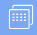 查看成绩：点击“我的考试”— 江苏省机关第六届“万人学法”知识竞赛—查看详情，即可显示成绩——点击江苏省机关第六届“万人学法”知识竞赛，即可看到试题对错具体情况。点击补考，可以选择再次考试。考生有2次补考机会。